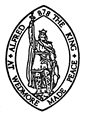 WEDMORE PARISH COUNCILMINUTES of a Meeting of the FINANCE AND GENERAL PURPOSES COMMITTEE held at the Council Rooms, Grants Lane, Wedmore on Tuesday 13th December 2022 at 7:00pm In Attendance: Councillor Farley, Councillor Beacom and Councillor Smith. Present: Mrs Lindsey Baker (Clerk) apologies for absenceTo consider any apologies for absence.NIL declarations of interest To declare interests, receive written dispensations requests for items of disclosable pecuniary interest.NILfixed assets To review the fixed asset register. The Clerk presented the updated fixed asset register via the large screen. All assets have now been entered into the Scribe accounting system, allowing better monitoring and year on year reporting. This is a working document and further adjustments will need to be made, especially as the rolling maintenance program rolls out and things are replaced or upgraded. ACTION: Clerk to include the Blackford gateways within the fixed asset register. ACTION: Clerk to share the updated fixed asset register with the rest of the councillors.earmarked reserves To review the earmarked reserves for 2023-2024.The earmarked reserves have also now been added into Scribe, allowing any allocated funds / depreciation through spending to be allocated and reported accordingly. The there are currently four projects with agreed earmarked funds; The Footpath from the Lerburne (£5000), The Doctor Surgery Project (£100,000), Pilcorn Street Project (£104,000) and the Public Toilet Facilities at the Recreational Ground (£600 – allocated annually) further projects will be discussed with the full council and if agreed will be allocated budgets from the general reserves fund. ACTION: Clerk to share the updated fixed asset register with the rest of the councillors.budget and precept 2023-2024To agree the budget and precept for 2023-2024, for recommendation to full Council.The Clerk presented the working budget to the committee – This has been compiled through forecasting, now that the more regular payments are broken down further by cost centres and coding a clearer picture is available, allowing a more accurate and realistic budget. The Clerk advised that again this will become easier overtime with a running total available within the accounting package showing where spending trends are which will allow recommendations to be made, further improving the ‘best value’ ethos. Each part of the itemised budget was discussed by point, and notes have been added explaining reasons for either increases or decreases. These recommendations will now be put to the full council for further discussion and approval. ACTION: Clerk to share the recommended budget with the rest of the councillors.ACTION: Clerk to add the preliminary data to Scribe in preparation for the new financial year.matters of report and items for the next meeting No matters of report – The next meeting date will be confirmed With all business transacted the meeting closed at 20:40pm